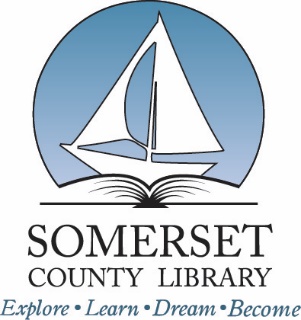 Are You a Library Supporter? The Library Board is looking for residents of Somerset County to fill a vacancy on the Library Board. Please consider submitting an application! Applicants must reside in Somerset County. We are looking for an enthusiastic, thoughtful, and committed Somerset County resident to join a board of like-minded people working to make our county an even more desirable place to live, work, and play by means of the services, facilities, and collection of its public library system. Once an application is submitted, applicants may be contacted for an interview with the Board’s Nomination Committee. The entire Board then votes on the names of nominees to be sent to the Somerset County Commissioners for their approval. The term of office is five years. Board members are eligible to serve a second term of five years. The current opportunity is to fill a term expiring June 2024. Applications are due by November 10, 2021.The responsibilities of the Library Board are detailed in The Annotated Code of Maryland, Title 23, which establishes that “public library resources and services are essential components of the education system.” Some of the duties and responsibilities include: acting as a liaison between the public and the library, being knowledgeable about operations of the library, being involved in continuous efforts to improve library services, adopting reasonable rules and regulations, approving the library budget, and being willing to assist the library in fundraising activities.Applicants must be able and committed to communicate through email on a regular basis.The full board meets on the second Wednesday at 4:00 PM during the even-numbered months: February, April, June, August, October, and December. The location alternates between Crisfield and Princess Anne. There are also occasional special meetings of the full board as well as committee meetings and appearances before the County Commissioners. The Somerset County Library has three branches, located in Crisfield, Ewell, and Princess Anne. We offer library service six days a week to the county’s 26,000 residents. An up-to-date selection of print and audiovisual resources is complemented by access to a wide selection of electronic databases, eBooks, and downloadable audiobooks. Children’s story times, summer reading, computer classes for all ages, and a variety of life-long learning programs are offered by library staff. For more information, please visit the website at somelibrary.org. SOMERSET COUNTY LIBRARY Board of Trustees Application Please return completed form to: Ed Goyda, DirectorSomerset County Library11767 Beechwood Street Princess Anne, MD 21853Name: __________________________________________________________Address: __________________________________________________________Phone Number: _______________________________________________Email: _____________________________________________________ Occupation: _________________________________________________Why do you want to serve on the Somerset County Library Board?______________________________________________________________________________________________________________________________________________________________________________Describe your experience and background relevant to serving on the Somerset County Library Board of Trustees, e.g. education, employment, volunteer activities, and hobbies. Use additional sheets if necessary. ________________________________________________________________________________________________________________________________________________________________________________________________________________________________________Are there any particular segments of library services that interest you more than others? ___ Children’s Services 	___ Outreach 			___ Programming ___ Teen Services 	___ Publicity/Marketing 	___ Computer Training ___ Services to Seniors 	___ Genealogy/Local history 	___ Other? (specify								below)__________________________________________________________What would be the greatest strengths you would bring to the Somerset County Library Board? ___ Fundraising/Development 	___ Advocacy 		___ Evaluation ___ Strategic Planning 		___ Policy-making	___ Other? (specify below)__________________________________________________________Have you ever been employed by the Somerset County Library? If yes, please give details of your work and the span of time.__________________________________________________________ Do you have any relatives who work for the Somerset County Library? If so, please provide name(s) and relationship(s).__________________________________________________________ Have you ever been convicted of a felony? _____ Yes 	_____ NoReferences: Please list two people, other than members of your family, who know you personally. Please provide complete information. Name 				Address 				Phone Number____________________________________________________________________________________________________________________Are there additional comments you would like to add?________________________________________________________________________________________________________________________________________________________________________________________________________________________________________Signature _______________________________ Date ________________Please feel free to attach any information you feel is pertinent.Questions? Contact Ed Goyda at the Princess Anne Library or via email to ed.goyda@somelibrary.org.You can email your application to ed.goyda@somelibrary.org, mail your application to the address above, or drop your application off at your nearest library branch.